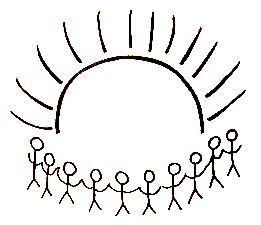 Kooperationsplanfür die Zeit von Oktober 2019 bis September 2020mit der Kita Masburg	Kath. Kindertagesstätte St. Laurentius	Pfarrstr. 5	56761 Masburg	Tel. 02653 / 6172	E-Mail: st-laurentius-masburg@kita-ggmbh-trier.deund der Kita Müllenbach	Kindertagesstätte St. Hubertus	Brunnenstr. 10	56761 Müllenbach	Tel. 02653 / 7179185	E-Mail: kiga.muellenbach@kaisersesch.deTermineVorhabenZweckMo. 21.10.19Gespräch zwischen KiTa-Erziehern der KiTa Masburg und der KiTa Müllenbach, Schulleiterin Frau Klinkner, den jetzigen Erstklasslehrerinnen und der zukünftigen Klassenlehrerin Feedback zur jetzigen ersten Klasse und Austausch über gemeinsame VorhabenErstellung des KooperationsplansFeedback zur jetzigen ersten Klasse und Austausch über gemeinsame VorhabenErstellung des KooperationsplansMi. 27.11.1910 bis 12 UhrZukünftige Klassenlehrerin  Frau Martini besucht die Schulkinder vormittags in der KiTa MüllenbachKennenlernen der Kinder in ihrem bekannten UmfeldKennenlernen der Kinder in ihrem bekannten UmfeldMi. 11.12.19Zukünftige Klassenlehrerin Frau Martini besucht die Schulkinder vormittags in der KiTa MasburgKennenlernen der Kinder in ihrem bekannten UmfeldKennenlernen der Kinder in ihrem bekannten UmfeldDienstag, 07.01.209.00 -10.15 UhrDie Schulkinder aus der Kita Müllenbach besuchen die Grundschule in Masburg.Kennenlernen der Klassen 1 und 2 und der zukünftigen SchulpatenKennenlernen der Klassen 1 und 2 und der zukünftigen SchulpatenDienstag, 14.01.209.00 -10.15 UhrDie Schulkinder aus der Kita Masburg besuchen die Grundschule in Masburg.Kennenlernen der Klassen 1 und 2 und der zukünftigen SchulpatenKennenlernen der Klassen 1 und 2 und der zukünftigen SchulpatenDienstag, 21.01.209.00 -10.15 UhrDie Schulkinder aus der Kita Müllenbach besuchen die Grundschule in Masburg.Kennenlernen der Klassen 1 und 2 und der zukünftigen SchulpatenKennenlernen der Klassen 1 und 2 und der zukünftigen SchulpatenDienstag, 28.01.209.00 -10.15 UhrDie Schulkinder aus der Kita Masburg besuchen die Grundschule in Masburg.Kennenlernen der Klassen 1 und 2 und der zukünftigen SchulpatenKennenlernen der Klassen 1 und 2 und der zukünftigen SchulpatenAb Di., 04.02.2012.15 Uhr bis 13.00 UhrDie Schulkinder trainieren in der Schule mit ihrer zukünftigen Lehrerin diverse Vorläuferfertigkeiten.Dabei wechselt sich die Schulkindergruppe aus Masburg und Müllenbach wochenweise ab. Während dieser Stunde werden auch Erstklässler mit den zukünftigen Schulkindern zusammenarbeiten.Ein genauer Terminübersichtsplan wird den Eltern noch ausgehändigt.Vorbereitung auf das erste SchuljahrVorbereitung auf das erste SchuljahrFebruar 2019Anmeldung der Kann-Kinder Die Aufforderung dazu erfolgt im Mitteilungsblatt der Verbandsgemeinde Kaisersesch.Mo. 16.03.2019.30 Uhr 1. Elternabend für die Eltern der zukünftigen Erstklässler in der GS in MasburgSL Frau Klinkner stellt die Schule vor und es erfolgt eine gemeinsame Information durch Kita-Vertreter und der neuen Klassenlehrerin über die Vorbereitung auf die Einschulung – Ausgabe des Eltern-ABCs und einer Einschulungs-Checkliste. Beratung durch Ergotherapeutin  A.  Stein und LogopädinSL Frau Klinkner stellt die Schule vor und es erfolgt eine gemeinsame Information durch Kita-Vertreter und der neuen Klassenlehrerin über die Vorbereitung auf die Einschulung – Ausgabe des Eltern-ABCs und einer Einschulungs-Checkliste. Beratung durch Ergotherapeutin  A.  Stein und LogopädinMi. 20.05.20Ab 8.15 Uhr bis ca. 11 Uhr29.05.20Teilnahme am Sportfest auf dem Sportplatz in Laubach AusweichterminGemeinschaftserlebnis mit  der SchulgemeinschaftGemeinschaftserlebnis mit  der SchulgemeinschaftMo., 22.06.20Ab 8:10 Uhr – 11.30 UhrTeilnahme der Masburger KITA-Kinder an der Rucksackschule der GS (zusammen mit der Klasse 1a)Treffen an der Grundschule in MasburgGemeinsame Erfahrungen in einer neuen LernumgebungGemeinsame Erfahrungen in einer neuen LernumgebungDi., 30.06.20Ab 9:00 Uhr – 11.30 UhrTeilnahme der Müllenbacher KITA-Kinder an der Rucksackschule der GS (zusammen mit der Klasse 1b)Treffen am Masburger SportplatzGemeinsame Erfahrungen in einer neuen LernumgebungGemeinsame Erfahrungen in einer neuen LernumgebungJuni 20202. Elternabend für die neuen Erstklässler in der GS MasburgTermin wird rechtzeitig bekanntgegebenVorbereitung auf die EinschulungVorbereitung auf die EinschulungDi. 17.08.20Einschulung in MasburgNach den Herbstferien 2020Entwicklungsgespräche bzw. Übergangsgespräche zwischen beiden Kitas und Frau Martini  AustauschAustausch